Friday 22nd October 2021
Dear parent/carer,As we commence half term 2 I wanted to convey my heartfelt thanks and appreciation for continuing to support the school in adopting the Covid Risk Assessment. With your support and the students’ diligence in adhering to the risk assessment we continue to have zero in-school transmissions and have had minimal disruption to your child’s education. Please can I ask you to read the Risk Assessment that can be found at www.kenton.newcastle.sch.uk/copy-of-letters-for-parents and if you have any queries or concerns please contact the school. I must reiterate the measures we have put in place will be regularly reviewed. We have been able to offer far more extracurricular activities and are delighted the Performing Arts Department can put on a December production, and of course we have risk assessed all of these events to ensure your child is safe in this Covid era. I know if we continue to work together, we will continue to keep the school community safe.If you have concerns about any aspect of home learning, please email the point of contact below.Y7: Sarah.Rice@Kenton.newcastle.sch.ukY8 & Y10: James.Robinson@Kenton.newcastle.sch.ukY9 & Y11: Ross.Scherer@Kenton.newcastle.sch.ukP16: Stephen.Ord@Kenton.newcastle.sch.ukThe Assistant Principals do email parents weekly with pertinent information about learning in your child’s year group. Please can you ensure you have provided the school with your most up to date email.Email contacts for concerns about welfare including mental health or if you have a safeguarding concern about any aspect of home learning.It has been an exciting half-term in teaching and learning. All our lessons start with retrieval which revisits essential prior learning and readies students for the lesson ahead.  Students know they need to be ready to contribute to lessons when asked a question during “cold calling” and teachers prepare students who find contributing more difficult.  All our students regularly read in school, with those needing support receiving reading interventions.  We are excited to announce in the coming weeks how students can earn tokens to get books from our new book vending machines.  All students have been set homework via the updated Kenton Learning Zone (KLZ).  You can watch again the video that has been shared showing students how to log on to the KLZ via this link https://fb.watch/8Lyt0_hOfK/ .  The video also demonstrates how students can let us know about anything they are concerned about at school.Mr Stoddart has been emailing parents with curriculum updates and will continue to do so over the coming months.  His latest email explains how parents can support students to use flashcards in order to memorise the core knowledge displayed on subject knowledge organisers.  If you are not receiving these emails, please email administration@kenton.newcastle.sch.uk with your child’s name and your name so we can update our records.A reminder that at Kenton School we take the safeguarding of all of our students extremely seriously and are committed to ensuring they have a safe and secure environment in which to learn.  We have reminded our students in form time who the Designated Safeguarding Leads are in school.  A reminder to parents is also useful:Overall Designated Safeguarding Lead – Mr R Devlin Deputy Designated Safeguarding Lead in Years 7 and 8 – Mrs C GibsonDeputy Designated Safeguarding Lead in Years 9, 10 and 11 – Mrs A BroughDeputy Designated Safeguarding Lead in Years 12 and 13 – Mr S OrdIt is important to remember though that students can speak to any adult in school, with whom they feel safe and comfortable, about a concern.  This will then be passed on to the staff above.  Students and parents can also raise a safeguarding issue via our new ‘Report a Concern’ button on both the school website and the student’s internal home page at school. As well as using traditional avenues such as email or phoning the school.  Working together we can keep everyone safe.For parents wishing to drop their children off at school by car, the school car park must be used as the drop off or pick up point before or after school and not areas surrounding the school, this is for the safety of our students. There have been numerous near misses in recent years which is why you will see so many members of Kenton staff in hi vis at all the entrances to school. To keep all the students safe as a visible presence.In addition, the police have contacted us to request that parents do not turn up at the school gate to enter the car park before 3pm. The queue on the road caused by waiting cars, sometimes from as early as 2.30pm, is causing major traffic congestion and is blocking the school crossings, which of course is a major safety issue. For safeguarding purposes, we cannot allow cars into the car park until the end of the school day.Every half term a group of our parents meets with the Senior Leadership Team in a parent led forum to ask questions, receive information and make suggestions, it is a fantastic opportunity for home and school to work together to provide the best for our students now and in the future. We would like to invite and encourage parents to attend these meetings, which are currently held via Teams. The dates for the parent led forum are Thursday 11th November, Thursday 6th January, Thursday 24th March, Thursday 26th May and Thursday 23rd June. If you would like to join the group, please e-mail Gemma.Taylor@kenton.newcastle.sch.uk.We look forward to welcoming all students back to school on Monday 1st November, which is a week B.Yours sincerely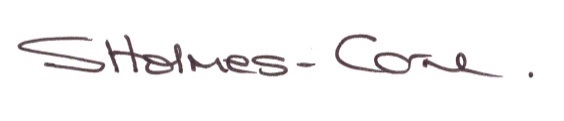 Sarah Holmes-Carne Principal	Year 7Mr Catherall – Garry.Catherall@kenton.newcastle.sch.ukYear 8Mr Allan - Matthew.Allan@kenton.newcastle.sch.ukYear 9Mrs Rutherford - Jannene.Rutherford@kenton.newcastle.sch.ukMr Antony - Paul.Antony@kenton.newcastle.sch.ukYear 10Mrs Angus - Alison.Angus@kenton.newcastle.sch.ukYear11Mr Bouleau - Andre.Bouleau@kenton.newcastle.sch.ukMrs Hunter - Jocelyn.Hunter@kenton.newcastle.sch.ukYear 12/13Miss Philson – Lisa.Philson@kenton.newcastle.sch.uk